ФИЛИАЛ «ДОМ РЕБЕНКА» ФЕДЕРАЛЬНОГО КАЗЁННОГО УЧРЕЖДЕНИЯ ЗДРАВООХРАНЕНИЯ «МЕДИКО-САНИТАРНАЯ ЧАСТЬ №24 ФЕДЕРАЛЬНОЙ СЛУЖБЫ ИСПОЛНЕНИЯ НАКАЗАНИЙ» (ФИЛИАЛ ДОМ РЕБЕНКА ФКУЗ МСЧ-24 ФСИН РОССИИ) Ул.Парашютная, 13  г. Красноярск, 660079Тел.: (391) 261-43-22  domreb@24.fsin.gov.ru№НаименованиеКол-воЦена за 1 ед.Общая сумма1.Ходунки детские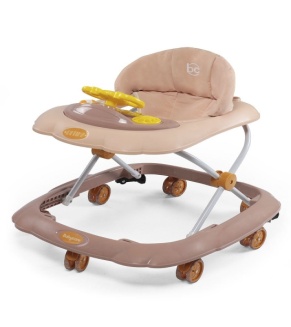 2 шт.3 009-00 руб.6 018-00 руб.2.Коляски прогулочные 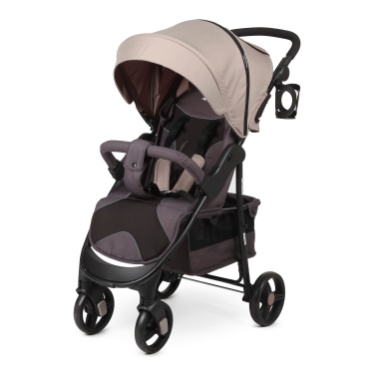 2 шт.5 990-00 руб.11 980-00 руб.3.Манеж детский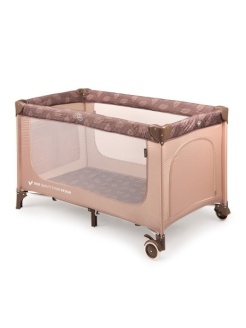 2 шт.4 689-00 руб.9 378-00 руб.4.Подгузники  3-9 кг.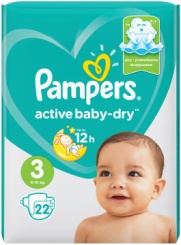 5 шт.2 800-00 руб.14 000-00 руб.5.Пластилин 15 цветов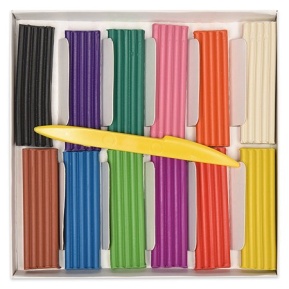 5 шт.108-00 руб.540-00 руб.6.Альбом для рисования 24 листа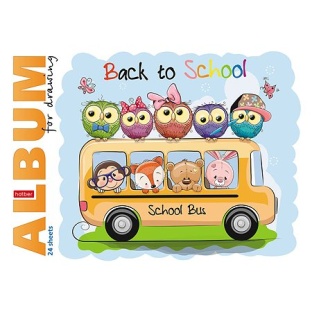 5 шт.105-00 руб.525-00 руб.7.Цветная бумага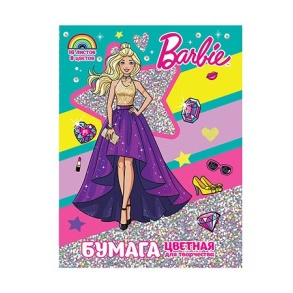 5 шт.109-00 руб.545-00 руб.8.Карандаши цветные 12 цветов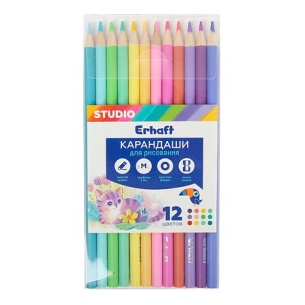 5 шт.179-00 руб.895-00 руб.9.Краски акварельные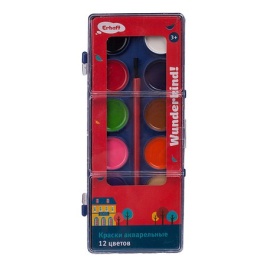 5 шт.109-00 руб.545-00 руб.10.Набор кистей 3шт.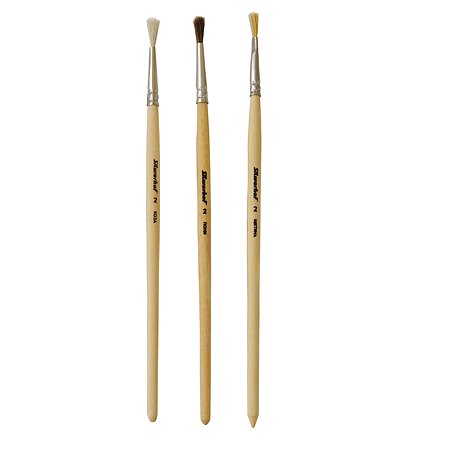 5 шт.69-90 руб.349-50 руб.11.Клей канцелярский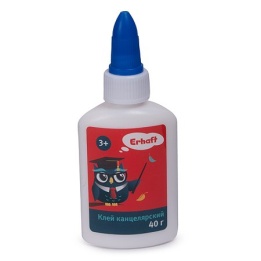 5 шт.27-66 руб.138,30 руб.12.Музыкальные книжки для малышей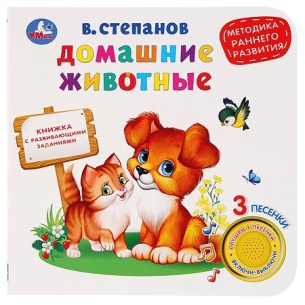 3 шт.359-00 руб.1077-00 руб.13.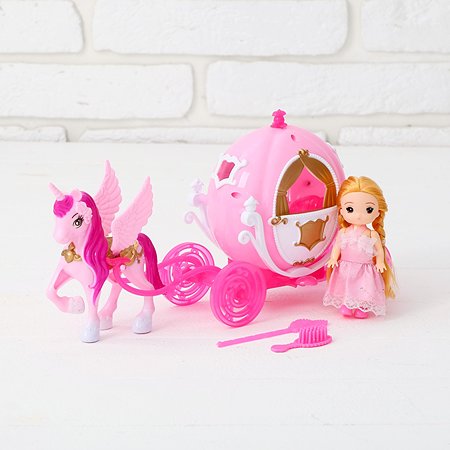 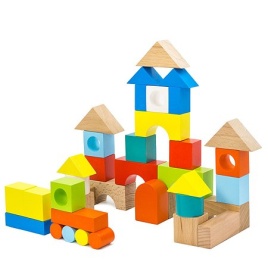 Игрушки для детей от 0-3 лет : куклы, машинки, конструкторы, погремушки.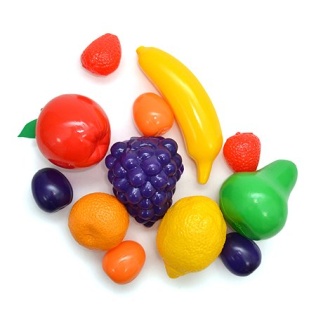 ------------------------5000-00 руб.Итого:Итого:Итого:Итого:50 990-80 руб.